Name: _____________________________________Klasse: ___________		Datum: ______________Wähle die richtige Formel eines Calcium-Ions aus: Ca+   Ca2+   Ca3+    Ca-    Ca2-Beschreibe in Worten, was folgende Symbole bedeuten: 1 SO3:4 H:2 H2:Notiere in Formelsprache: 14 Sauerstoffatome:7 zweiatomige Sauerstoff-Moleküle:7 zweifach negativ geladene Oxid-Ionen:Ein Metalloxid hat die Verhältnisformel Me2O3.Welche Aussagen sind richtig?Das Oxid besteht aus fünfatomigen Molekülen.Das Oxid ist aus Ionen aufgebaut.Die Metall-Ionen dieses Oxids sind zweifach negativ geladenBei dem Metall handelt es sich um AluminiumZeichne bei folgenden Strukturformeln alle bindenden und nicht bindenden Elektronenpaare ein.           	b)                                   c) H      N     H  ;       H     C       C     H;          H      O  ⊝             H                                                    Gib zu folgenden Molekülformeln eine Strukturformel an:H2CON2H2O2Phosphorsäure hat die Molare Masse M = 98 g/mol. Ein Molekül besteht aus H-, O- und P-Atomen. Schlage die Atommassen im Periodensystem nach.m(1H) = 	   m(1O) = 	      m(1P)=Gib die Summenformel von Phosphorsäure an.Beurteile, ob nach der Edelgasregel Moleküle zu folgenden Summenformeln existieren können:Begründe mithilfe von Strukturformeln.	a)CH5		          b)H3O		c) N2H4Gib die Verhältnisformeln an füra) Natriumchlorid		b) Calciumoxidc) Lithiumsulfid			d) AluminiumfluoridGleiche aus:…H2 + …O2 → … H2O… C  + …O2 →  …CO…K  + …Cl2→ …KClStelle die Reaktionsgleichungen für die Reaktion von Magnesium mit Sauerstoff (Stickstoff) zu Magnesiumoxid (Magnesiumnitrid) auf.Vervollständige die Reaktionsgleichungen… H2 + ……..→ … HCl…Na + ………→ … Na3N… Al + ... Fe3O4 → ….Fe + ……….…….Wähle die richtige Formel eines Calcium-Ions aus: Ca2+   Beschreibe in Worten, was folgende Symbole bedeuten: 1 SO3: 1 Molekül Schwefeltrioxid, es besteht aus 3 Sauerstoff-
            atomen und 1 Schwefelatom 4 H:     4 Wasserstoffatome2 H2:   2 Moleküle Wasserstoff, jedes besteht aus 2 Wasser-
            stoffatomen Notiere in Formelsprache: 14 Sauerstoffatome: 14 O7 zweiatomige Sauerstoff-Moleküle: 7 O27 zweifach negativ geladene Oxid-Ionen: 7 O2-Ein Metalloxid hat die Verhältnisformel Me2O3.Welche Aussagen sind richtig?Das Oxid ist aus Ionen aufgebaut.Zeichne bei folgenden Strukturformeln alle bindenden und nicht bindenden Elektronenpaare ein.a)     b)       c) Gib zu folgenden Molekülformeln eine Strukturformel an:   b)    c) Phosphorsäure hat die Molare Masse M = 98 g/mol. Ein Molekül besteht aus H-, O- und P-Atomen. m(1H) = 1 u	   m(1O) = 16 u 	      m(1P)= 31 u                                           H3PO4Beurteile, ob nach der Edelgasregel Moleküle zu folgenden Summenformeln existieren können:Begründe mithilfe von Strukturformeln.a)NEIN:     b) NEIN     c) JA Gib die Verhältnisformeln an füra) NaCl		b) CaOc) Li2S		d) AlF3Gleiche aus:2 H2 + O2 → 2 H2O2 C  + O2 →  2 CO2 K  + Cl2→ 2 KClStelle die Reaktionsgleichungen für die Reaktion von Magnesium mit Sauerstoff (Stickstoff) zu Magnesiumoxid (Magnesiumnitrid) auf.2 Mg + O2  2 MgO3 Mg + N2  Mg3N2Vervollständige die ReaktionsgleichungenH2 + Cl2 → 2 HCl6 Na +N2 → 2 Na3N8 Al + 3 Fe3O4 → 9 Fe + 4 Al2O3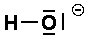 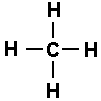 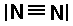 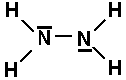 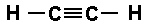 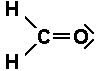 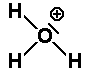 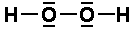 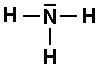 